Eco-Schools Action Plan 2016 - 2017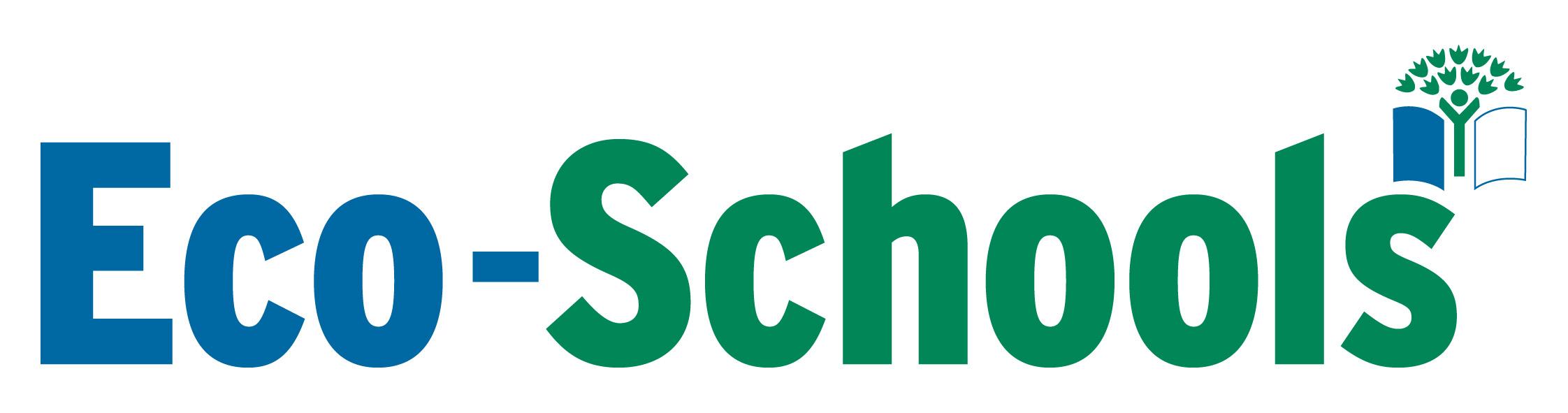 Date Action Plan was developed:  Autumn 2016Action Plan developed by: Eco School CommitteeTopicActionTarget / MeasureTimescale / DeadlineResponsibilityActual result achieved / DateEnergyTo reduce the amount of electricity we use.Renew/update posters on toilet doors as appropriate.Continue to have regular  Power Down afternoons.Ensure classes are not using the spot lights.Reduction in amount of electricity used.Termly evaluation of data.Whole school – Eco team to monitor.WasteTo save money on general waste and recycling.Continue composting veg and fruit waste.Ensure milk cartons are put in correct bin.Cut down on food waste.Green procurement policy.Creation of compost for school garden.  No fruit and veg waste in bins.Bins checked regularly.Reduction in amount of food being thrown away at lunchtimes.Green procurement policy ratified by teachers and governors.Termly evaluation of data.Whole school, governors and Eco team.Global PerspectivePupils to understand how their actions can affect the world.Global Citizenship lessons at the beginning of each new termTake part in Fairtrade Fortnight.Outside professionals to give whole school assemblies.Eco Kids magazine to be available for children to read – as a choosing book.Curriculum plans show some global links.Increased awareness of Fairtrade issues. Photos on website.Photos from assemblies.Eco Kids magazine evaluation.Termly evaluation of data.Teachers, Eco teamTransport To encourage people to use bikes/scooters/walk to school whenever possible.Take part in national Walk to School week.Continue to hold regular Walking Wednesdays.Photos from national walk to school week.Walking Wednesday data from classes.Termly evaluation of dataWhole school, Eco team